Informatie groep 52017-2018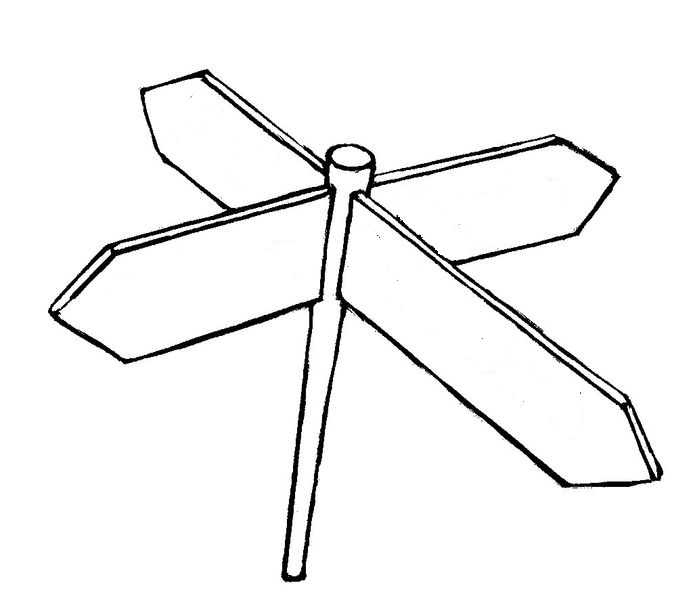 Door middel van dit informatieblad vertellen we u wat we allemaal in groep 5 doen, welke methodes we gebruiken, welke afspraken er zijn enz. Als u na het lezen van deze informatie nog vragen hebt, dan kunt u natuurlijk altijd bij ons terecht.Met vriendelijke groet,Juf Marit Juf Fiona en Juf AngeliqueCBS Marimba is een "the leader in me school". Voor meer informatie verwijzen we u naar de website van de school.  www.marimba-vcpo.nl MethodesGodsdienst“Trefwoord”In alle groepen beginnen we elke ochtend in de kring. Er is dan aandacht voor persoonlijke verhalen van kinderen, maar vooral ook voor godsdienstige en levensbeschouwelijke vorming. ‘Trefwoord’ brengt met behulp van leefthema’s twee werkelijkheden bij elkaar: de belevingswereld van het kind - in de hedendaagse, multiculturele en religieuze samenleving - en de wereld van de Bijbel. In dit treffen van twee werelden leert het kind in dubbel opzicht. De eigen levenservaringen dragen er toe bij de Bijbelverhalen beter te begrijpen. Omgekeerd biedt de Bijbel een andere blik op de dagelijkse werkelijkheid. Gedurende een aantal weken staat er een thema centraal. Dit thema wordt uitgewerkt met alledaagse verhalen, Bijbelverhalen, liedjes en opdrachten in andere vormen: spel, materialen verzamelen, tekenen etc.  Het digibord biedt ondersteuning door middel van kalenderplaten, muziek en filmpjes.Taal“ Taal op maat”“Taal op maat ” wordt gebruikt in de groepen 4 t/m 8. Elk blok staat er een thema centraal. Rond dit thema leren de kinderen nieuwe woorden (woordenschatles). Elk thema bevat 20 lessen, 5 lessen per week, over 4 weken. De kinderen oefenen behalve hun woordenschat, ook schrijven, spreken en luisteren en hun 'kijk op taal' (taalbeschouwing). Bij de woordenschatlessen leren kinderen de betekenissen van woorden onthouden en gebruiken en ze leren manieren om zelf nieuwe woorden te leren. Bij 'schrijven' leren de kinderen verschillende tekstsoorten schrijven (informatief, fictie, instructie etc.)Bij 'spreken en luisteren' leren de kinderen begrijpend luisteren (luisteren en daarna vragen kunnen beantwoorden over dat wat verteld is), ze leren goede zinnen maken en ze leren de regels die horen bij spreken en luisteren (sociaal-communicatieve vaardigheden).'Taalbeschouwing' gaat over plezier beleven aan taal, leren dat je je kunt verbazen over taal, en dat je ermee kunt spelen, maar taalbeschouwing is ook grammatica.Elke les kan de leerkracht op drie niveaus de stof aanbieden: voor taalzwakke leerlingen, methodevolgers en taalsterke kinderen. De lessen waarbij de leerlingen sterk afhankelijk zijn van de leerkracht (leerkrachtgebonden lessen) en de lessen die ze zelfstandig kunnen maken zijn gelijk verdeeld.Na elke vier weken is er een toets. Daarna is er nog tijd om met de kinderen te herhalen wat ze nog niet goed genoeg begrepen hebben.SpellingSpellen is het omzetten van gehoorde of innerlijk gehoorde klanken naar lettertekens, waarbij rekening wordt gehouden met de spellingregels van de Nederlandse taal. Bij strategisch spellen wordt uitgegaan van vijf strategieën; hoor- , lijkt op-, leer- en opzoek-, regel- en weetstrategieën.We werken vanaf groep 4 met dezelfde methode en elke week heeft een zelfde opzet.Elk woordpakket bevat vier verschillende spellingcategorieën. Deze zijn ook ingevoerd in de computer, zodat de kinderen allerlei soorten oefeningen met de aangeboden woorden op de computer kunnen doen.RekenenIn de methode “Wereld in getallen” werken de kinderen met lessen en taken. De lessen zijn leerkrachtgebonden; de weektaak maak je na de verplichte les. Na drie of vier weken is er een week van toetsen. Na de toets wordt er door sommige leerlingen herhaald wat in de toets nog niet voldoende was. De kinderen die de toets goed hebben gemaakt, gaan door met verrijkingsopdrachten na de toets.In deze methode wordt er gedifferentieerd op niveau. Er kan gewerkt worden met een bijwerkboek en een pluswerkboek.In groep 5 ligt het accent op    - optellen en aftrekken t/m 1000			- rekenen met geld (gepast betalen)   - tafels van 1 t/m 10 automatiseren		- klokkijken, zowel analoog als digitaal   - delen (herkennen als omgekeerde x som)	- meten (km-m-cm / oppervlakte en omtrek)   - grafieken, plattegronden, schaal.Technisch lezen“Estafette” – groep 4 t/m 8De methode “ Estafette” heeft boeiende, uitdagende materialen voor ieder kind. Alle teksten en opdrachten zijn ontwikkeld om de leesontwikkeling te optimaliseren. De kinderen leren eerst correct lezen en daarna verhogen ze de leessnelheid om vloeiend en vlot te gaan lezen.Bij Estafette werken we met een werkboek, maar veel opdrachten worden eerst / ook m.b.v. het digibord gedaan. Daarmee worden bijv. woorden geflitst, oefeningen uit het werkboek interactief gemaakt en teksten voorgelezen.Er zijn 3 niveaus: een basisinstructie, een verlengde instructie voor kinderen die moeite hebben met lezen en de zgn. Estafetteloper voor de snelle en zelfstandige lezer.Naast het werkboek lezen we dagelijks in het Estafette leesboek en wordt er in tweetallen geautomatiseerd m.b.v. “Vloeiend en vlot”.“AVI”In januari en in juni worden alle leerlingen getoetst om te bekijken of ze gestelde doelen hebben behaald en door kunnen oefenen in een hoger AVI-niveau.AVI heeft te maken met technisch lezen: kan een kind snel en zonder fouten een tekst lezen? Kinderen die snel en (bijna) foutloos kunnen lezen, hebben een hoog AVI-niveau. De AVI-indeling heeft 12 niveaus van AVI-Start tot AVI-Plus. Deze niveaus zijn gekoppeld aan de groepen in het basisonderwijs. Zo geeft AVI-M3 het leesniveau van de gemiddelde leerling halverwege groep 3 aan. M betekent Midden (van het schooljaar) en E betekent Eind (van het schooljaar).Begrijpend lezen“ Nieuwsbegrip”Nieuwsbegrip is een aanpak waarbij leerlingen een tekst lezen over een actueel onderwerp. Aan de actuele tekst zijn leesbegrip- en woordenschatoefeningen gekoppeld die betrekking hebben op verschillende strategieën om een tekst beter te begrijpen. Elke week staat er een strategie centraal. De strategieën die aan bod komen zijn: voorspellen, ophelderen van onduidelijkheden,  samenvatten, vragen stellen, relaties/ verwijswoorden.Zo leren de leerlingen stap voor stap teksten te doorgronden. De strategie die in een week centraal staat, proberen we ook toe te passen bij andere leeslessen. Op de computer werken we met Nieuwsbegrip XL. Elke leerling heeft een eigen inlogcode en kan zo op zijn of haar eigen naam de extra opdrachten maken: een woordenschatles en een leesles. Deze opdrachten worden op school gemaakt, maar kunnen ook thuis afgerond worden.Zaakvakken / wereldoriëntatie Blink 
Met ingang van dit schooljaar werken we vanaf groep 5 met de methode blink. Binnen deze methode vallen de vakken aardrijkskunde, geschiedenis en natuur en techniek. Iedere 3 weken behandelen we 1 thema van een vak. Zo kunnen we aardrijkskunde, geschiedenis en natuur en techniek steeds terug laten komen en sluiten we aan bij de verschillende onderwijsbehoeften vande kinderen. Dit jaar is er voor gekozen om in de combinatiegroepen 1 leerjaar te behandelen waardoor het een klassikale les wordt waarbij coöperatieve werkvormen worden ingezet.TopografieEr wordt gewerkt met de methode topoweb, een digitale methode. Dit betekent dat de kaarten die gebruikt worden up-to-date blijven, omdat aanpassingen steeds worden bijgehouden. Op school wordt met de kinderen het kaartje ingevuld dat ze moeten leren. Ook is er de mogelijkheid met het computerprogramma op school te oefenen. Tenslotte maken de kinderen een toets op de computer; hiervoor krijgen zij een cijfer.In groep 5 beginnen we met het leren van de provincies van Nederland, de hoofdsteden en enkele belangrijke “wateren”. Daarna leren we per keer één provincie met steden, wateren en gebieden.Schrijven“Pennenstreken”Pennenstreken heeft een doorgaande lijn van groep 1 tot en met 8. In groep 1 en 2 staat een goede motorische ontwikkeling centraal. In groep 3 en 4 werken de leerlingen aan het aanvankelijk schrijven. Hier staat het aanleren van de schrijfletters in kleine en hoofdletters centraal. In groep 5 en 6 wordt het schrijven verder geautomatiseerd, waarbij vanaf groep 6 ook het schrijven op tempo aan bod komt.Pennenstreken maakt het mogelijk dat kinderen zich de goede lettervormen eigen kunnen maken en een vlot en vloeiend handschrift ontwikkelen.Verkeer“Verkeerskrant”We maken op school vanaf groep 4 gebruik van de Jeugd VerkeersKrant (JVK) . JVK bespreekt afwisselende verkeerssituaties in de eigen omgeving. De methode gaat uit van het kind als speler, voetganger of fietser in het verkeer. Vanuit deze positie willen we de leerlingen leren op een zelfstandige, maar vooral veilige manier aan het verkeer deel te nemen. 
We maken ook gebruik van het digibord om verkeersborden te leren en verkeerssituaties weer te geven.
De kinderen worden voorbereid voor het schriftelijke en praktisch verkeersexamen; deze worden gehouden in groep 7.ExpressievakkenOnder de expressievakken verstaan we vooral tekenen, handvaardigheid en muziek. Maar ook dans en drama vallen onder deze noemer.De onderwerpen hebben vaak te maken met een thema, feest. Ook kan materiaal of techniek leidend zijn voor de lessen expressie. Tevens maken we gebruik van lessen(series) die op het internet te vinden zijn.
Bij tekenen maken kinderen kennis met diverse teken- en schildermaterialen, ze leren zich beeldend uit te drukken op het platte vlak en ze maken zich diverse technieken eigen.Voor handvaardigheid geldt dit ook, maar nu is het meer in het driedimensionale vlak.In de muzieklessen komen diverse aspecten van het muziekonderwijs aan de orde, zoals zingen, maat, ritme, notenschrift en muziekinstrumenten gebruiken/bespelen.Diversen
ComputerDe leerlingen van de Marimba werken vrijwel dagelijks met de computer. Dit doen zij al vanaf groep 1/2. Er is een aantal vaste computerprogramma’s, dit zijn o.a. VLL in groep 3/4, Estafette, Maatwerk, Nieuwsbegrip XL, topoweb, blink en Mijn Klas in groep 4 t/m 8. Hier werken de kinderen dagelijks mee. Ook werken we regelmatig met chromebooks, deze rouleren in de groepen.Spreekbeurt / boekbespreking / presentatieDe kinderen van groep 5 t/m 8 houden een spreekbeurt en boekbespreking in de groep.Een spreekbeurt houdt in dat kinderen aan de groep vertellen over een bepaald onderwerp. De kinderen maken hun spreekbeurt zelf . De leerkracht begeleidt de kinderen en kan zo helpen waar nodig is.  Als er geen mogelijkheid is om de spreekbeurt thuis voor te bereiden, kunnen kinderen na schooltijd op school aan hun spreekbeurt werken.Een spreekbeurt wordt beoordeeld aan de hand van een beoordelingsformulier, dit formulier is in elke groep hetzelfde.Een boekbespreking houdt in dat kinderen een boek in de groep bespreken. Zij vertellen over het boek, de schrijver, illustrator en uitgever. Vaak wordt er ook een stukje uit het boek voorgelezen.Evenals de spreekbeurt, wordt de boekbespreking beoordeeld aan de hand van een beoordelingsformulier. Organisatie in een combinatieklasWe werken op de Marimba met instructiegroepen. Er wordt gekeken naar hoe een kind leert en welke aanpak het beste bij het kind past. De leerkracht clustert de kinderen vervolgens en past daar de instructie op aan. De clustering verschilt per vak. De kinderen krijgen zo altijd allemaal instructie en kunnen met hun vragen bij de leerkracht terecht.Extra / zelfstandig werkAangezien we op de Marimba veel werken in combinatiegroepen is het ook belangrijk dat de kinderen kunnen omgaan met uitgestelde aandacht. Ze kunnen niet bij elke vraag de leerkracht aanspreken, maar leren om eerst te doen wat ze al wel kunnen. Ook helpen kinderen elkaar, wat een groot voordeel is. De leeropbrengst is namelijk het grootst als kinderen anderen kunnen uitleggen (95%).In elke groep is er (dus) veel aandacht voor de zelfstandigheid van kinderen.De leerkracht geeft instructie aan één groep, de leerlingen van de andere groep gaan met zelfstandig werk aan de slag. Leerlingvolgsysteem:Komend schooljaar starten we met een nieuw volgmodel op sociaal emotioneel gebied. In groep 3 t/m 8 gaan we werken met ZIEN.  Dankzij dit systeem volgen we de sociaal-emotionele ontwikkeling van uw kind op de voet. Hierbij wordt van de kinderen op een vast tijdstip een observatielijst ingevuld door de leerkracht. De observaties van ZIEN zullen altijd een onderdeel zijn binnen de oudergesprekken die we met u hebben over uw kind. “CITO”Om de ontwikkeling van uw zoon of dochter goed te kunnen volgen, gebruiken we het CITO Leerlingvolgsysteem primair onderwijs (LOVS). Met de bijbehorende toetsen bepaalt een leerkracht waar uw kind staat in zijn ontwikkeling. Zo kan er worden ingespeeld op de behoeftes van uw kind. De methodegebonden toetsen – over de stof die het kind aangeboden heeft gekregen - worden gebruikt om te kijken of uw kind de lesstof goed heeft opgepakt. De toetsen van CITO hebben een ander doel: ze zijn bedoeld om het vaardigheidsniveau van uw zoon of dochter te kunnen vergelijken met het niveau van leeftijdsgenoten. Om snel te zien hoe een leerling scoort ten opzichte van leeftijdsgenoten, heeft CITO de niveau-indicaties A t/m E en I t/m V ontwikkeld. Deze indelingen zijn gemaakt door de toets af te nemen bij een grote groep leerlingen. De 25% leerlingen met de hoogste score noemen we ‘A’. De 10% leerlingen met de laagste score, krijgen de aanduiding ‘E’. HuiswerkIn de onderbouw krijgen de kinderen in principe geen huiswerk mee. Wel kan het voorkomen dat individuele kinderen werk mee krijgen, bijv. spellingwoorden of tafelsommen.Voor de middenbouw geldt dit ook, maar daar krijgen de leerlingen huiswerk van topografie mee. Thuis wordt er aan de spreekbeurt of boekbespreking gewerkt. En uiteraard kan ook hier weer in individuele gevallen huiswerk voor andere vakken meegegeven worden.Repetities worden minimaal een week van te voren opgegeven, zodat de kinderen tijd genoeg hebben om te leren.
GymnastiekDe leerlingen van de Marimba hebben twee keer per week gym. De gymlessen worden door de eigen leerkracht en een vakleerkracht gegeven.Voor de gymlessen is het belangrijk dat de kinderen kleding dragen waarin zij zich goed kunnen bewegen, sportkleding zoals een korte broek en t-shirt zijn geschikt maar  ook een turnpakje is goed. Ook is het belangrijk dat de kinderen schoenen dragen, bijvoorbeeld sportschoenen, die niet buiten gedragen zijn, of turnschoentjes.Websitewww.marimba-vcpo.nlOp de website van onze school heeft elke groep een groepspagina waarop u verhalen kan lezen en foto's kan bekijken van de activiteiten in de klas. Veel groepen gebruiken Klasbord om berichten aan ouders en kinderen door te geven. Aan het begin van het schooljaar heeft u de inlogcode ontvangen. Mocht u deze niet hebben, vraag hier dan naar bij de leerkracht. Ook kunt u CBS Marimba volgen op Facebook en Twitter. U kunt veel informatie terugvinden op onze website. U vindt er o.a. de schoolgids, jaarkalender en het vakantierooster.maandagles 1Klassikaal of per deelgroep aanbieden van de woorden.elk woord met betekenis aanbieden.een woord van een categorie op laten schrijven;de juiste schrijfwijze op bord schrijven;bespreken van het waarom van de schrijfwijze. dinsdagles 2Woorden leren.de woorden van het woordpakket laten leren;leerwijzen demonstreren: herhaald opschrijven, vergroten, beeld vormen van het woord, in stukje opschrijven en zachtjes uitspreken, opschrijven en moeilijkheid met kleur onderstrepen;andere categorieën in de woorden benoemen woensdagles 3Dictee.Het woordpakket schriftelijk overhoren.donderdagles 4 Herhaald leren.De fout geschreven woorden opnieuw leren. vrijdagles 5Herhalingsdictee fout geschreven woorden.Leerlingen nemen bij elkaar het dictee van de opnieuw geleerde woorden af;De helper leest de foute woorden van het woensdagdictee op;Daarna worden de rollen omgekeerd.